                                                                                                                                                     			15.08.2020Sehr geehrte Eltern und Erziehungsberechtigte,                                                                                                           liebe Schülerinnen und Schüler!Die erste halbe Woche haben wir am Freitag geschafft.Die Coronaregeln wurden zu 99% beachtet. Leider gab es den ein oder anderen Fall, dass sich Schüler nicht daran halten wollten. Die Hitze an diesen Tagen hat ihr Übriges dazu beigetragen.Der Busverkehr war ein weiteres großes Ärgernis nicht nur für Sie und die Schüler*innen, auch uns hat es nach der Schule viel Zeit und Kraft gekostet. Wir sind im regen Austausch mit unserem Schulträger und hoffen, dass es in der nächsten Woche besser laufen wird. Da ein weiterer Lehrer aus gesundheitlichen Gründen ausfallen wird, müssen wir nächste Woche mit einem neuen Stundenplan starten. Einige Stunden mussten reduziert werden, aber wir werden in den Klassen 7 – 10 diese Stunden durch Distanzunterricht auffangen.Dank IServ ist es uns nun möglich, jeden Schüler und jede Schülerin und auch Sie über die Emailfunktion zu erreichen. So werden Sie dort immer über Neuigkeiten der Schule informiert. Auch der Stundenplan und der Vertretungsplan erscheint immer aktuell auf dieser Seite. Über unsere  Homepage gelangen Sie ebenso zu IServ. Sprechen Sie mit ihren Kindern darüber und unterstützen Sie sie dabei.Bei Fragen bin ich über diese Email martin.wachter@vbs.everswinkel.de zu erreichen.     Es grüßt ganz herzlich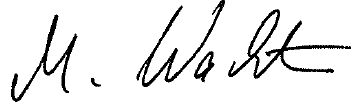          Martin Wachter      Kommissarischer Schulleiterfair.bunt.info!SCHULJAHR_20/21